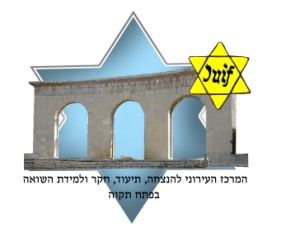 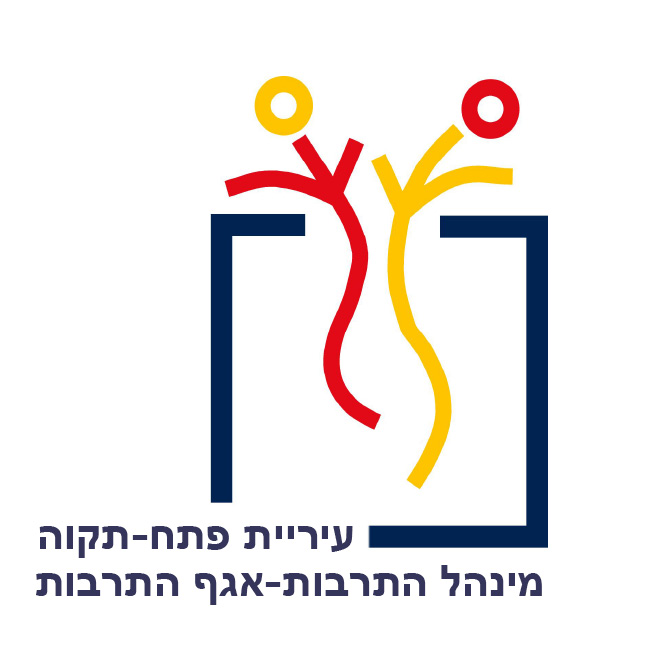 "זכרו רק כי הייתי חף מפשע, וכי כמוכם, בני תמותה של יום זה גם לי,היו פנים של זעם ושמחה ורחמים, פשוט מאוד, פנים של בן אדם!"בינימין פונדון אקסודוסנרצח באושוויץ 1944.שאלון פרטים אישיים לניצולי השואה תלמידים וניצולים יקרים,המרכז העירוני לחקר, תיעוד, והנצחת השואה שם לו למטרה מרכזית לתעד ולהנציח לדורות הבאים את תושבי העיר אשר עברו את תקופת השואה ואת אלו שנספו.איסוף סיפוריהם של ניצולי השואה הוא אחד המרכיבים החשובים ביותר בשימורהזיכרון ובהנחלתו לדורות הבאים. בעזרת מידע זה אפשר יהיה להכיר את הסיפורים הפרטיים המרכיבים את התמונה הרחבה של תקופת השואה. לסיפור האישי שלכם יש חשיבות לאומית, מחקרית וחינוכית.השאלון המצ"ב ישמש קלט למערכת המידע הממוחשבת ויתועד באתר האינטרנט של המרכז העירוני, אשר יקום ויכלול נושאים הקשורים בהנצחת פעילותם של הניצולים לפני השואה, בשואה ואחריה.ניתן ורצוי לצרף תמונות, מסמכים, עדויות, ציורים  ומוצגים אחרים הקשורים לתקופה ולנושאים.לפרטים ולמידע נוסף:המרכז העירוני להנצחה, תיעוד, חקר ולימוד השואה מנהלת המרכז העירוני: מיכל חודי- 052-8387371				טל: 03-9052349 פקס: 03-9346675כתובת אתר האינטרנט:  petah-tikva.yad.org.il                             בברכה,    איתי שונשיין                            משה פלדמר                                    מיכל חודי                      סגן ראש העיר                      יו"ר המרכז העירוני                   מנהלת המרכז העירוניוראש מינהל תרבות          לחקר, תיעוד והנצחת השואה     לחקר, תיעוד והנצחת השואהנתונים אישייםשם משפחה _______________שם בלועזית ______________________שם פרטי _________________מספר ת.ז ________________________שם משפחה קודם __________________ שם כינוי _________________שם אב _________________שם אם _____________לבית__________ ארץ לידה ____________________מקום לידה (עיר/עיירה)___________תאריך לידה לועזי:שנה __________ חודש __________ יום __________תאריך לידה עברי __________________________________________פרטי בן/בת זוגשם _______________________	שם משפחה קודם_		_________מס' ת.ז. __________________ 	האם ניצול/ת שואה: כן / לא     	האם העביר/ה שאלון: כן / לאנתוני הילדים הנכדים והניניםנא לצרף תמונות של הילדים ולציין שמות בגב התמונהלניצולי השואהאנא ספר/י על קורותיך לפני המלחמה (ציוני דרך: הבית בו גדלת, בית הספר, חברי ילדותך ;במה עסקו הוריך, המשפחה המורחבת, חגים ומאכלים(:תאור קורות החיים וחיי המשפחה בתקופה השואהניתן לתאר את הסיפור האישי והמשפחתי בתקופת השואה, כולל חינוך,תפקידים בקהילה, תנועות נוער, דת ומסורת, עזרה לזולת, מקצוע ותעסוקה.ניתן לתאר את הפעילות במסגרת הלחימה בנאצים. נא לצרף תמונות אישיות מתקופת השואה ומהיום ולציין על גביהן שמות המצולמים וסיפור התמונה_________________________________________________________________________________________________________________________________________________________________________________________________________________________________________________________________________________________________________________________________________________________________________________________________________________________________________________________________________________________________________________________________________________________________________________________________________________________________________________________________________________________________________________________________________________________________________________________________________________________________________________________________________________במידה והמקום אינו מספיק, ניתן להוסיף בדף נפרד.מקומות בהם שהיתי בעת המלחמה:נא לציין גטאות, מחנות עבודה וכפיה, מחנות השמדה, יערות, עיירות, וכדומה, אתרי לחימה והתנגדות וכן לציין את מקום השחרורבמידה והמקום אינו מספיק ניתן להוסיף בדף נפרד.מקום ותקופת הור והבריחההאם אדם/ארגון (יהודי או לא יהודי)סייע משמעותית להצלתך? (פרט/י)מקום השחרור ________________________ ארץ  _________________תאריך השחרור _____________________ __שנת עליה לארץ ________האם שהית במחנה עקורים: כן/לא. שם המחנה:תאר במפורט את הור והבריחה __________________________________________________________________________________________________________________________________________________________________________________________________________________________________________________________________________________________________________________________________________________________________________________________________________________________________________________________________________________________________________________________________ במידה והמקום אינו מספיק, ניתן להוסיף בדך נפרד.לאן עברת/פנית מיד לאחר השחרור?מקומות מחנות בדרך לארץ:שנת עליה:שם האנייה:חברות בתנועת הנוערהאם היית בארגון/ התארגנות (יודנראט, תנועת נוער, מחתרת, פרטיזנים) או נשאת בתפקיד כלשהו? היכן ומתי? שם תנועת הנוער אליה השתייכת _____________________________ תאריך הצטרפות לתנועה  __________________________________ חברות בסניפים  _________________________________________ חברות בהכשרה _________________________________________ שמות חברים מהתנועה _________________________________________________________________________________________תאר את ימי פעילותך בתנועה, חוויות וסיפורים מיוחדים.________________________________________________________________________________________________________________________________________________________________________________________________________________________________________________________________________________________________במידה והמקום אינו מספיק, ניתן להוסיף בדך נפרד.ניתן לצרף תמונות ולציין על גביהן שמות המצולמים וסיפור התמונה.האם חיית בזהות בדויה או במסתור? היכן ובאיזה שם?נא ספר/י על חייך  בארץ(תחושותיך בעת עלייתך ארצה, פעילותך הציבורית או התרבותית, המשפחה שהקמת, המסר שברצונך להעביר לדורות הבאים):תיעוד באמצעות סרטיםהאם הניצול/ה תועד/ה באמצעות סרט וברשותכם קלטת וידאו כן / לא ומתי: __________________________במידה ולא, האם תהיה מעוניין /ת בתיעוד באמצעות סרט כן / לא.במידה וכן נא ציין טלפון לתיאום: _________תיעוד בפני תלמידיםהאם תהיה מוכן למסור בפני תלמידים?____________________במידה וכן, האם תרצה לעבור הכשרה למסירת עדות בפני קהל רחבבמידה וכן נא ציין טלפון לתיאום: _________האם תהיה מוכן למלא דפי עד?הנני מאשר/ת שפרטי נכונים ומבקש/ת לשלבם במאגרי המידע של המרכז העירוני להנצחה, תיעוד, חקר ולמידת השואה בפתח תקווה חתימה: ___________פרטי ממלא השאלון:שם פרטי+ משפחה:כתובת:מספר טלפון:חתימה:דף חתימותשם פרטישם משפחהכתובתטלפוןתאריך לידהמיןשם המקוםתאור המקוםתקופההערות כלליותתאריךחתימהתאריךחתימה